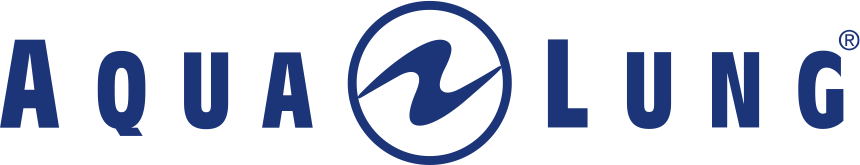 FIRMWARE UPDATE RELEASE DETAILSi770RDIVE COMPUTERto version 2A04(from any previous version)EXPLANATIONIn response to input received from staff and users of the i770R, Aqua Lung has corrected or modified the following items to improve the i770R’s operation. Intermittent weakness (decreases in range) of transmitter reception has been corrected. Corrected display text grammar issues.NOTE: It is HIGHLY recommended to use DiverLog Mac or Windows versions with the i770R USB/power cable for this update. The firmware installation time when using the USB/power cable is approximately 15 minutes. If Bluetooth is used to install the firmware, via a phone or other mobile device, the approximate install time is more than 2 hours.DO NOT update the i770R during a post-dive sequence (i.e. during Time To Fly/Desat  Countdown).  Wait at least 24 hours post dive before trying to update your i770R.UPDATE PROCESS  You can update your i770R firmware (operating software) to newly released revision 2A04 by using the DiverLog or DiverLog + Apps. NOTE: The following versions (or newer) of DiverLog/DiverLog + MUST BE USED: (DiverLog Mac Lite: 1.5.0 Full: 1.5.4); (DiverLog Windows Lite: 1.4.5 Full: 1.4.5); (DiverLog + iOS 1.1.7); (DiverLog + Android 1.1.6).NOTE: Though using the Bluetooth feature to install this update is not recommended, the i770R should have a full battery charge to complete the process.Follow the How to Update Firmware to a Dive Computer instructions found in the app.  There is no need to return the unit to Aqua Lung. DiverLog app is available at https://ediverlog.com.DiverLog + app is available at the Apple or Android App stores.Should you have any questions, please contact your Authorized Aqua Lung Dealer.Doc. No. 12-5448 r01 (2/27/20)